令和　年　月　日〇〇市立〇〇小学校  　（〇〇園）保護者の皆様〇〇小学校PTA家庭教育学級長〇〇　〇〇　　　　　　　　　　　　　　　　　　　　　　　　　　　　　　（〇〇園保護者会会長）第〇回　家庭教育学級「早寝早起き朝ごはん」運動のご案内　〇〇小学校PTA（〇〇園）主催による第〇回家庭教育学級「早寝早起き朝ごはん」運動を行います。　この運動は、「早寝早起き朝ごはん」の大切さを知り、親子で約束を決めて取り組むことによって、子どもの心と体の健やかな成長を促すことを目的としています。　下記のように取り組みますので、ご協力のほど、よろしくお願いします。記１　取組期間　　令和〇年〇月〇日（曜日）～〇月〇日（曜日）までの〇週間２　取組方法下のQRコードから「生活リズム」を視聴する。家族で話し合って「早寝早起き朝ごはん」の約束を決める。（例）　・９時就寝、６時起床　　　　・寝る2 時間前までにはテレビやスマホ・ゲームを使うのをやめる。・朝ごはんを残さずに食べる。　　　　・バランスのよい朝食を作る。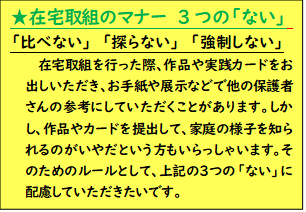 取組を実践カードに記録する。（他に、シールを貼るなど。）実践中や実践後に、家族で互いの思いを伝え合う。３　実践カードの提出　　　〇月〇日（曜日）までに、学校（園）にお出しください。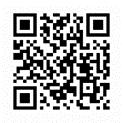 